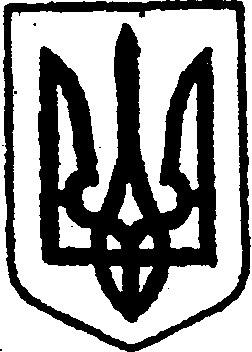 КИЇВСЬКА ОБЛАСТЬТЕТІЇВСЬКА МІСЬКА РАДАVIII СКЛИКАННЯВІСІМНАДЦЯТА СЕСІЯПРОЄКТ РІШЕННЯ28 лютого 2023 року                                                                  №     - 18 - VІІІПро внесення змін до Додатку до Програми підтримки сім’ї та забезпечення прав дітей на 2023-2025 роки	Керуючись підпунктом 22 пунктом 1 статті 26 Закону України «Про місцеве самоврядування в Україні», з метою погашення за рахунок Програми підтримки сім’ї та забезпечення прав дітей на 2023-2025 роки, затвердженої рішенням сімнадцятої сесії Тетіївської міської ради VІІІ скликання 20.12.2022 № 769-17-VІІІ, заборгованості, яка утворилася по Програмі підтримки сім’ї та забезпечення прав дітей «Щаслива родина – успішна країна» на 2020 – 2022 роки, затвердженій рішенням сесії Тетіївської міської ради VІІ скликання 19.11.2019 №733-25-VІІ, Тетіївська міська радаВ И Р І Ш И Л А:Внести зміни до Додатку до Програми підтримки сім’ї, забезпечення прав дітей на 2023-2025 роки «Передбачувані обсяги фінансування на реалізацію заходів Програми  підтримки сім’ї та забезпечення прав дітей на 2023 – 2025 роки», доповнивши його пунктом 10 та пунктом 11 в наступній редакції:- «п.10. Погашення заборгованості, яка утворилася в результаті відзначення Міжнародного дня людей з особливими потребами у 2022 році по Програмі підтримки сім’ї та забезпечення прав дітей «Щаслива родина – успішна країна» на 2020 – 2022 роки,  в сумі 27600 грн.»- «п.11. Погашення заборгованості, яка утворилася в результаті страхування дітей-сиріт та дітей, позбавлених батьківського піклування у 2022 році по Програмі підтримки сім’ї та забезпечення прав дітей «Щаслива родина – успішна країна» на 2020 – 2022 роки,  в сумі 20475 грн.»Контроль за виконанням даного рішення покласти на депутатську комісію з питань соціального захисту, охорони здоров’я, освіти, культури, молоді і спорту (голова комісії – Лях О.М.) та заступника голови з гуманітарних питань Надію ДЯЧУК.     Міський голова                                                        Богдан БАЛАГУРА